Kom op tegen Kanker1. Algemene adres- en contactgegevens Adres: Koningsstraat 217, 1210 Brussel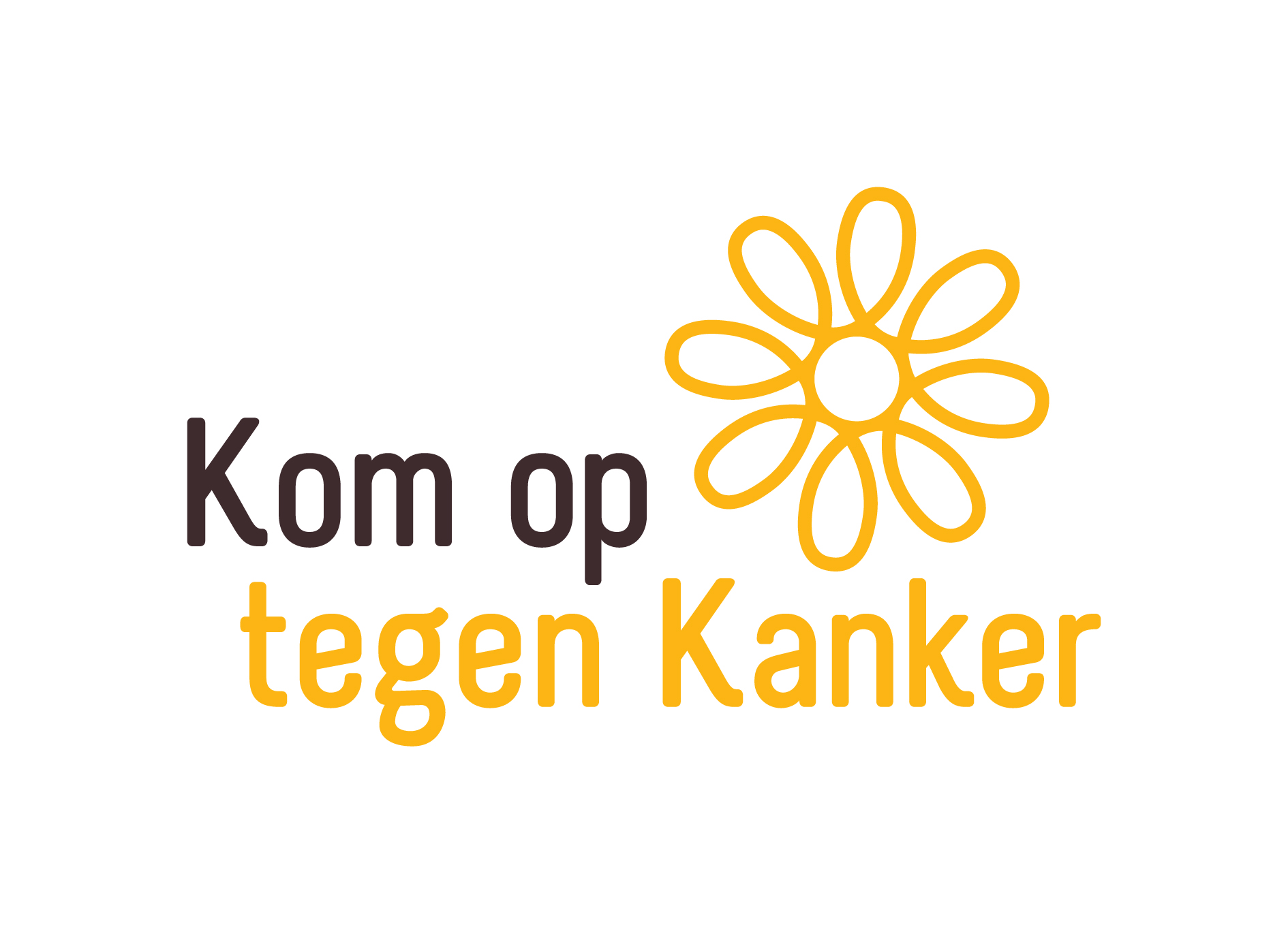 Telefoonnummer: 02/227 69 69 Algemeen e-mailadres: info@komoptegenkanker.beAlgemene website: http://www.komoptegenkanker.be    en  http://www.allesoverkanker.be2. Missie en doelstellingen van de organisatie specifiek in het veld van de oncologieKom op tegen Kanker wil als niet gouvernementele organisatie de voortrekker en het aanspreekpunt zijn in de strijd tegen kanker in de Vlaamse Gemeenschap. Die strijd voeren we niet alleen, maar samen met velen. Samen komen we op voor minder kanker, meer genezing en een betere levenskwaliteit voor mensen met kanker, mensen die kanker hebben gehad en hun naaste omgeving. Strategische (8) en blijvende (5) doelstellingen in vijfjarenplan 2011-2015:Strategische doelstellingen:1.versterken kennisopbouw 2.sterkere beleidsbeïnvloeding: meer wegen op het beleid3.recht op een rookvrije omgeving: kinderen en jongeren van de sigaret houden4.constructief- kritische rol inzake preventie en tests en nieuwe technologieën voor vroegtijdige opsporing en risicobepaling van kanker5.een voortrekkersrol spelen om het recht op goede psychosociale zorg voor kwetsbare groepen die uit de boot van de reguliere zorg vallen te realiseren. 6.motor en inspirator zijn van meer en betere psychosociale zorg voor kankerpatiënten en hun naasten: via het opzetten van platformen voor professionele zorgverleners en via het stimuleren van opleiding.7.opzetten van een kankermeldpunt om beter zicht te krijgen op problemen met het oog op structurele oplossingen8.een sterker en geïntegreerd communicatiebeleid met de inzet van meer hedendaagse communicatiemiddelen.Blijvende doelstellingen:1.Kom op tegen Kanker wil de referentie blijven op het vlak van fondsenwerving en solidariteitscampagnes.2.We consolideren onze steun aan patiëntgericht academisch kankeronderzoek en realiseren daarmee een meerwaarde complementair aan de steun van de overheid en de farmaceutische industrie3. We promoten psychosociaal wetenschappelijk onderzoek.4.We willen bijdragen tot de verdere uitbouw van de professionele psychosociale zorg3. Waarvoor kan de professionele zorgverlener in het domein van de oncologie terecht bij onze organisatie?Overzicht van activiteiten aanbod voor patiënten, mensen met kanker en hun naaste omgeving in ziekenhuizen ,lokale dienstencentra, inloophuizen en andere verspreid over Vlaanderen…i.f.v. doorverwijzingZie website: www allesoverkanker.be    contactpersoon = Tom Van Schandevyl (Tom.Vanschandevyl@komoptegenkanker.be)Overzicht Sociale voorzieningen voor mensen met kanker ifv informatie aan patiëntenZie website: www.allesoverkanker.be   Contactpersoon = Chris Heremans (Chris.Heremans@komoptegenkanker.be)Informatie en activiteiten voor kwetsbare doelgroepen – i.f.v. doorverwijzing naar deze doelgroepen én deelname aan werkgroepen professionele zorgverleners als klankbord en draagvlak voor huidige en toekomstige werking.Jongeren – vakantieweek en 5 ontmoetingszaterdagen voor jongeren met kanker (17-30 jaar) ; website www.jongerenmetkanker.be; buddywerking; lotgenotencontact in gesloten facebookgroep Contactpersoon: Mieke Vanderheyden (mieke.vanderheyden@komoptegenkanker.be)Allochtonen – lotgenotencontact, ondersteuning  door allochtone vrijwilligers, samen met de reguliere zorg projecten starten die de continuïteit en kwaliteit van zorg aan allochtone patiënten verbeteren, informatie aan en sensibiliseren van professionele zorgverlenersContactpersoon = Naziha Maher (naziha.maher@komoptegenkanker.be)Ouderen  -    recente opstart – nog geen activiteiten ontwikkeld Wel doelstellingen bepaald in samenspraak met werkgroep professionele zorgverleners.Contactpersoon = Veerle Opdebeeck (veerle.opdebeeck@komoptegenkanker.be)Overzicht van lotgenotengroepen  Zie website  www.allesoverkanker.beContactpersoon = Diane Mandelings (diane.mandelings@komoptegenkanker.be)Financiering van vernieuwende initiatieven in de psychosociale zorg: psychosociaal onderzoek, psychosociale zorg- of implementatieprojecten.Contactpersoon = Inge Pelemans (inge.pelemans@komoptegenkanker.be)Financiering van biomedische onderzoeksprojecten en –beurzenContactpersoon = Erwin Lauwers (erwin.lauwers@komoptegenkanker.be)